МУНИЦИПАЛЬНОЕ БЮДЖЕТНОЕ ОБЩЕОБРАЗОВАТЕЛЬНОЕ УЧРЕЖДЕНИЕ«СРЕДНЯЯ ШКОЛА №1 ИМЕНИ АЛЕКСЕЯ ВЛАДИМИРОВИЧА ВОЙНАЛОВИЧА»Номинация «Лучший познавательный проект дошкольника»Образовательная область «Познавательное развитие»Тема проекта:«Неразгаданная Пылинка по имени Полинка» Автор:                                  Петрова Кира,    МБОУ «СШ№1 им. А.В. Войналовича», дошкольное отделение, 6 летРуководитель:Василенко Елена Петровна,     МБОУ «СШ№1 им.А.В. Войналовича»,воспитатель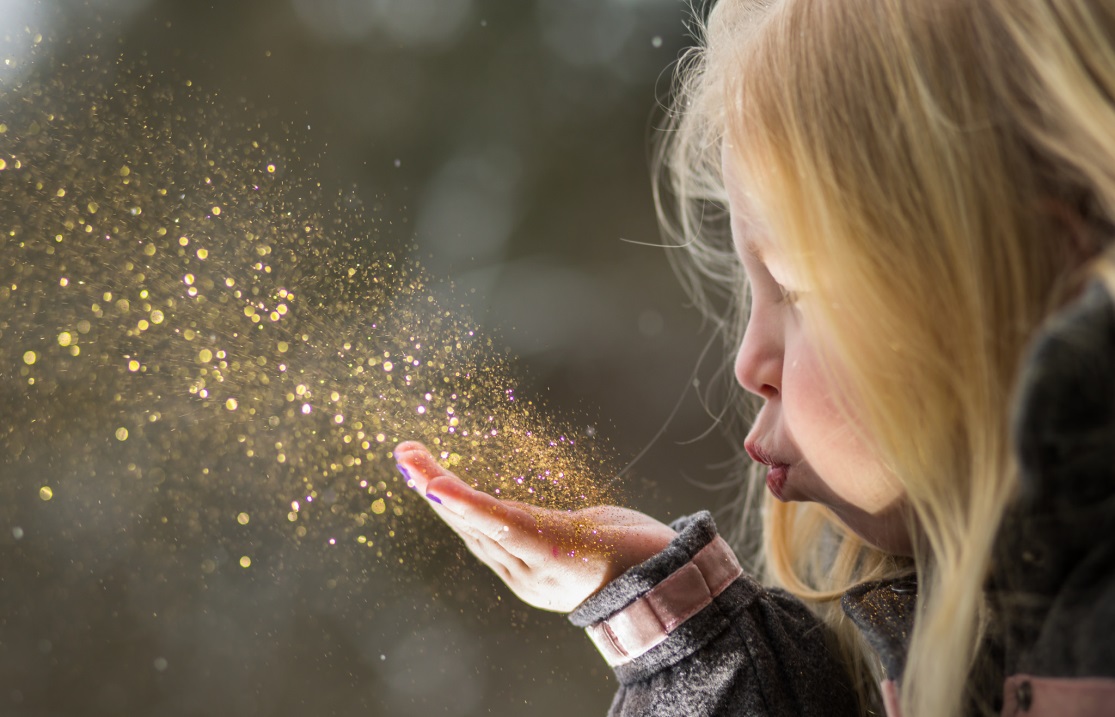 Нижневартовск, 2021г.СодержаниеАннотация……………………………………………………………………….3Паспорт проекта………………………………………………………………...4План работы……………………………………………………………………..5Описание работы………………………………………………………………..6Конечный результат…………………………………………………………….10Список используемых ресурсов………………………………………………111. АннотацияАктуальность«…Она всегда – продукт эпохи,
Бывает столько – просто жуть!
Пыль – вездесуща, слышим вздохи:
- А Пыли-то! Не продохнуть!» Марк Луцкий Чистый свежий воздух – это мечта всех без исключения жителей не только крупных мегаполисов, но и небольших городков. Обилие автомобилей, сильная загазованность и активное промышленное производство действительно превратили вполне логичное желание дышать свежим воздухом в самую настоящую мечту, ведь современный человек постоянно испытывает дискомфорт от шума, выхлопных газов, пыли. Пыль – непременный атрибут жилья человека. Она незримо обосновалась в наших домах и квартирах, ведёт параллельную с нами жизнь, незаметно устанавливает свои порядки. Вы замечали, сколько ее не убирай, пылинка по имени Полинка,  все равно появляется вновь! Каждая хозяйка стремится навести в своем доме идеальную чистоту, чтобы все блестело. Только уже вскоре после уборки то там, то здесь, опять лежит пыль…Чудеса, да и только!Новизна: впервые проводится углубленная работа по знакомству детей со свойствами пыли, ребенок, проводя исследование на предмет загрязнённости, в проекте использует личные наблюдения,  исследует пыль на предмет пользы и вреда для жизни и здоровья человека.Практическая значимость проекта: заключается в том, что информация, представленная в проекте, адаптирована для восприятия детьми старшего дошкольного возраста. Педагоги могут использовать данный проект для формирования у дошкольников  элементов экологической культуры, стремления к здоровому образу жизни, развития познавательного интереса к исследовательской деятельности. Ожидаемый результат для дошкольников: установят, что такое пыль, источники пыли; узнают отрицательную и положительную роль пыли для человека и природы; определят эффективные способы борьбы с пылью; создадут выставку «Неразгаданная Пылинка – Полинка».2. Паспорт проекта3. План работы4. Описание работы 5. Конечный результатМоя гипотеза подтвердилась: если я буду знать, какое  влияние пыль оказывает  на организм человека, и буду знать способы борьбы с нею и применять их на практике, то смогу сохранить свое здоровье. Я достигла цели: исследовала комнатную пыль и ее влияния на организм человека. Выполнила поставленные задачи:Выяснить, что знают мои ровесники о пыли и способах борьбы с ней.Изучить дополнительную литературу, интернет-источники и отобрать интересные сведения о пыли, её источниках и видах. Определить вред и пользу пыли.Проанализировать методы борьбы с пылью.Провести исследования на предмет как быстро появляется пыль, и в каких помещениях ее скапливается больше.Создать собственное безопасное средство борьбы с домашней пылью.Работать по данной теме мне было очень интересно. Я спрашивала у мамы, бабушки, друзей и воспитателя,  что они знают о пыле, ее источниках,  пользе и вреде, а также можно ли избавиться от нее навсегда.  Мы вместе искали информацию в детских энциклопедиях, в Интернете, смотрели видеоролики, рассматривали иллюстрации и картинки, проводили интересные эксперименты, разучили новые скороговорки  и игры по теме проекта. В ходе исследования узнали, что нас повсюду окружает пыль. Пыль вредна для нашего здоровья, так как вызывает множество болезней. Чтобы оставаться здоровыми, с пылью необходимо бороться. Также я узнала, что избавиться от пыли полностью невозможно.  Выяснила, что пыль, не только вредна и опасна для здоровья человека,  но и может приносить пользу.Список используемых ресурсовТолковый словарь С.И. ОжеговШкольный фразеологический словарьЯ познаю мир: Детская энциклопедия: Экология/ авт.-сост. А.Е. Чижевский-Москва: ООО «Фирма «Издательство АСТ», 1998 г.Моя первая энциклопедия: Научно-популярное издание для детей/авт. Л.Я. Гальперштейн - СМосква: ЗАО «Росмэн – Пресс», 2007г.Большая детская энциклопедия.Перевод с английского на русский язык Т. Покидаева-Москва «Махаон», ООО «Издательская Группа Аттикус», 2008г.Азбука здоровья в картинках / авт.-сост. К. Люцис - Москва: Русское энциклопедическое товарищество, 2004гИнтернет ресурсы: энциклопедия Википедия, документальный видеофильм. Состав домашней пыли [Электронный ресурс] — Режим доступа. — URL: http://www.devushkam.su/health/parts_house_dust.htmlТема проекта«Неразгаданная Пылинка по имени Полинка»Образовательные областиПознавательное развитиеРечевое развитиеХудожественно-эстетическое развитиеУчастники проектаПедагог, воспитанники, родителиГипотезаЕсли я буду знать, какое влияние пыль оказывает на организм человека, и буду знать способы борьбы с нею и применять их на практике, то смогу сохранить свое здоровьеЦель Исследовать комнатную пыль и ее влияния на организм человека. ЗадачиВыяснить, что знают мои ровесники о пыли и способах борьбы с ней.Изучить дополнительную литературу, интернет-источники и отобрать интересные сведения о пыли, её источниках и видах. Определить вред и пользу пыли.Проанализировать методы борьбы с пылью. Провести исследования на предмет как быстро появляется пыль, и в каких помещениях ее скапливается больше. Создать собственное безопасное средство борьбы с домашней пылью.Вид проектаИнформационно – практический, творческийСроки реализации1 месяц – краткосрочныйКонечный результат (продукт)Создание буклетов «Пыль и здоровье человека»Создание  выставки «Неразгаданная Пылинка – Полинка»Этапы работыНаименованиеСодержание1МотивационныйКто из нас не наблюдал с восхищением за танцем пылинок в луче солнечного света, не рисовал на пыльной стороне поверхности стекла. Однажды и я, увидев солнечный луч в комнате, в котором перемещались какие-то мельчайшие частицы, заинтересовалась: «что  же это?»  Мама сказала, что это пыль.Потом помогая маме во время уборки, вытирая пыль на полочке в своей комнате, мне стало любопытно, из чего состоит она, вредна или нет, почему появляется, можно ли от нее избавиться насовсем.2Проектировочныйспросить у мамы и бабушкиспросить у воспитателяспросить у ребят в группепосмотреть в интернете картинки и видеороликипосетить школьную библиотеку3ДеятельностныйПроведение опроса детей в группе, что они знают о пыли.Наблюдение за работой младшего воспитателя.Решение проблемной ситуации «Что делать с пылью?»Просмотр видео сказки для детей «Пылинка и капелька» Литвак И.А.Придумывание сказок о плохой и хорошей Пылинке.Проведение беседы: «Откуда берется пыль?»Решение коммуникативно-речевых задач «Что будет если…?»Подготовка  рассказа для детей своей группы «Интересные факты о Пылинке – Полинке»Просмотр и обсуждение мультфильма «Ох и Ах». Чтение художественной литературы: «Федорино горе», «Чистюля – Енот» Инсценирование басни Л. Толстого «Волк в пыли» Просмотр презентации «Способы избавиться от пыли» Рисование на тему «Пылинка – Полинка, какая она?» Сюжетно-ролевая игра «Семья. Мамины помощники» Проведение опытов «Загадочная пыль»4ЗаключительныйПредставить выставку творческих работ детям других групп,   рассказать о пользе и вреде пыли и способе приготовления самостоятельного очищающего ароматного спрея «Цитрусовый Чистюля»1 мотивационный1 мотивационный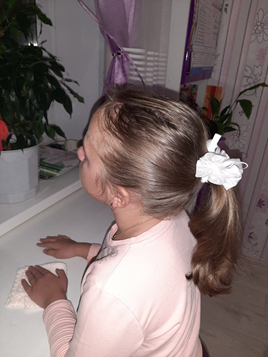 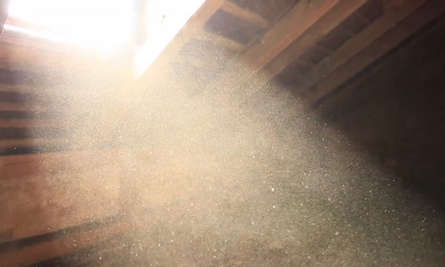 Однажды  я, увидела солнечный луч в комнате, в котором перемещались какие-то мельчайшие частицы, заинтересовавшись, спросила у мамы: «Что  это?»  Мама ответила – пыль.Потом помогая маме во время уборки, вытирая пыль на полочке в своей комнате, мне стало любопытно, из чего состоит она, вредна или нет, почему появляется, можно ли от нее избавиться навсегда. Придя в детский сад, я спросила у своих друзей, знают ли они, откуда берется пыль и вообще что это такое? Мой вопрос услышала наш воспитатель – Елена Петровна и тогда мы решили все вместе больше узнать о такой неразгаданной Пылинке, придумав ей имя Полинка. Вопросы для активизации детской деятельности:- Что такое пыль?- Откуда она берется?- Как пыль влияет на здоровье человека?- Можно ли избавиться от нее навсегда?- Есть ли польза от пыли?Методы исследования: - анализ информации, содержащейся в различных источниках (посещение школьной библиотеки, справочная литература, Интернет, беседа с родителями, воспитателем); - наблюдения;- опытническая работа;- практическая работа;2-  Проектировочный2-  Проектировочный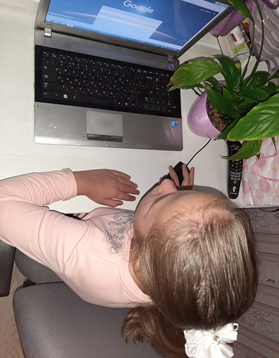 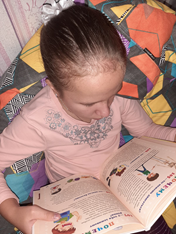 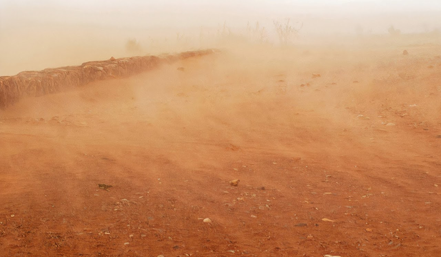 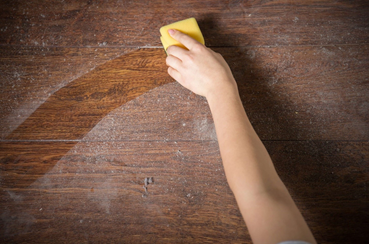 Дома, совместно с родителями, используя интернет источники, я узнала, что пыль - это мельчайшие твердые, сухие частицы, носящиеся в воздухе или скапливающиеся на поверхности чего-нибудь.Источников пыли - множество. Их можно разделить на две большие группы: природная пыль (атмосферная). Например, в пыли каждой квартиры можно обнаружить соль Мёртвого моря.  Когда воды Мертвого моря ударяются о  скалы на горных породах остаются брызги, которые  высыхают, превращаясь в соль. Затем эту соль подхватывает ветер и разносит по всему миру, где она и оседает в виде пыли. Еще есть пыль космическая, которая образуется в результате разрушения падающих метеоритов. Также в эту группу входят разнообразные выбросы фабрик, заводов;вторая группа домашняя пыль, которая состоит из  частичек кожных покровов человека и животных, ворса различных тканей (частички ковров, цветочная пыльца) 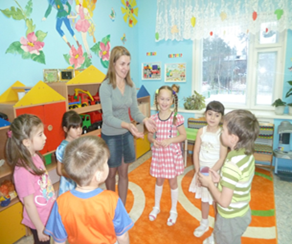 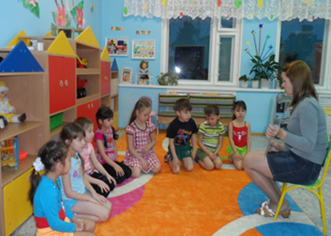 В детском саду я рассказала своим друзья все, что запомнила о пыли и источников ее появления. Еще воспитатель рассказала и показала нам презентацию «Загадочная Госпожа Пыль». Из беседы мы узнали о том, что пыль вредна для организма человека, она вызывает многие болезни, а также наносит вред предметам, бытовой и компьютерной технике, способствует затруднению и ухудшению работы приборов, может вызывать ржавчину и даже замыкания. По завершению беседы, мы спросили: «раз пыль такая опасная, какие же существуют методы и средства борьбы с нею?»Елена Петровна предложила вместе решить эту проблемную ситуацию.3- Деятельностный3- Деятельностный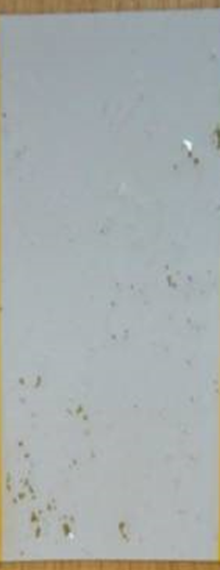 Опыт №1 «Частота появления пыли»Опыт № 2 «В каких 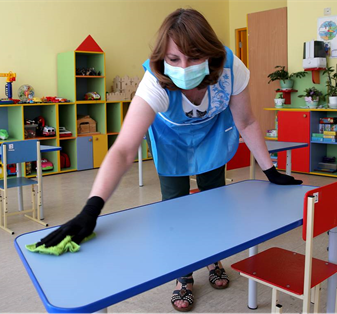 помещениях пыли больше»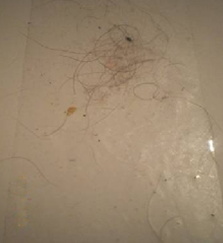 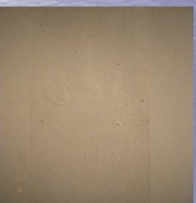 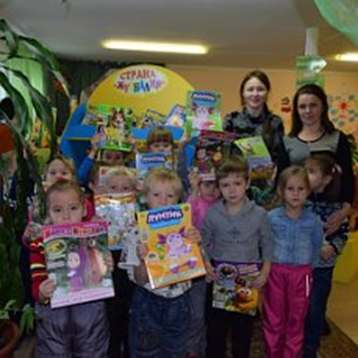 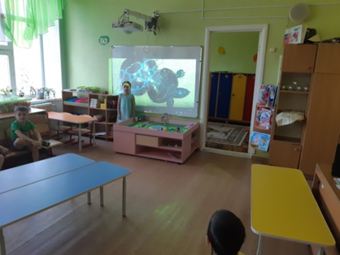 Мы вспоминали и рассказывали о методах и способах борьбы с пылью: ежедневное проветривание помещения, проведение влажной уборки, мытье игрушек, соблюдение личной гигиены. Наблюдали за работой младшего воспитателя и  помогали ей протирать пыль на полочках с игрушками и с листочков комнатных растений.Воспитатель предложила провести исследования и определить, как часто появляется пыль и в каких помещениях ее больше. Опыт №1 Для того чтобы определить как быстро появляется пыль, мы после утренней влажной уборки разложили кусочки скотча на шкафчики в приемной. Вечером, обнаружили на скотче пыль.Вывод: пыль есть везде и всегда, поэтому необходимо как можно чаще проветривать помещения и делать влажную уборку.Опыт №2 Для того чтобы определить в каких помещениях больше скапливается пыли, повесили листочки бумаги, смазанные вазелином в группе, и в медицинском кабинете. Через три дня сняли эти листочки и рассмотрели через лупу. На них обнаружили  прилипшие чёрные точки, волоски.  Из двух листочков, чище оказался листочек из медицинского кабинета. Вывод: в группе больше детей,  они бегают, играют, спят, в результате образуется много пыли. Дома с мамой я приготовила презентацию «Способы избавиться от пыли» и показала ребятам в группе. Мы задумались, если пыль такая вредная и ничего в ней хорошего нет, зачем она вообще нужна? Мы решили сходить в школьную библиотеку и найти информацию, есть ли хоть какая-нибудь польза от пыли. Каково же было наше удивление, когда мы выяснили, что и от  пыли есть польза.Так, например, воробьи купаются в пыли, чтобы избавиться от насекомых. Цветочная пыль – пыльца, нужна растениям для размножения, а насекомым – для питания.Космическая пыль защищает землю от яркого света солнца и звёзд. Пылинки дарят нам дождь и снег.Благодаря пыли появились в русском языке слова: пылесос, пылесборник, а также пословицы, поговорки, скороговорки: «от топота копыт, пыль по полю летит». О пыли написано много сказок, рассказов, загадок. А еще из пыли можно рисовать картины. И еще один плюс в пользу пыли, она помогает в воспитании и развитии трудолюбия у всех детей. Ведь не сложно взять тряпочку и вытереть пыль в своей комнате. 4. Заключительный этап4. Заключительный этап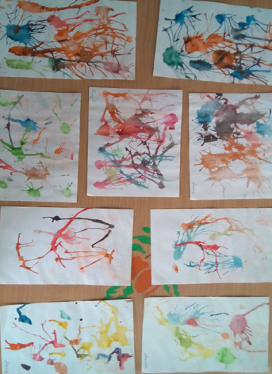 Создание безопасного средства борьбы с домашней пылью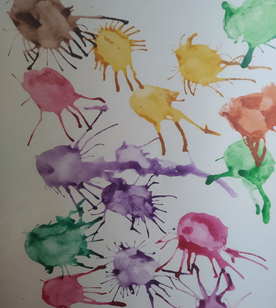 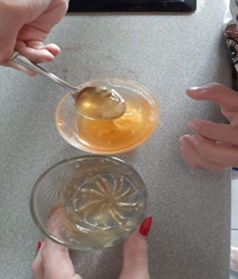 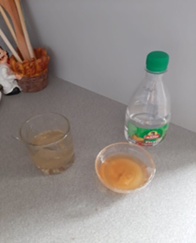 Самодельный спрей «Цитрусовый Чистюля»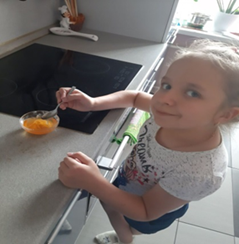 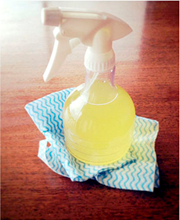 В итоге реализации проекта, я вместе с воспитателем и ребятами группы оформили и представили выставку работ «Неразгаданная Пылинка – Полинка»  детям других групп. Моя бабушка не пользуется химическими чистящими средствами, опасаясь за свои руки и здоровье. Мы вместе с ней изготавливаем очищающий спрей, который содержит только натуральные компоненты дома.  Понадобится:- 1 чашка воды;- 1/4чашки яблочного уксуса (помогает отчистить жир и грязь, уничтожает бактерии);- 2 чайные ложки льняного масла (чтобы  защитить деревянные поверхности);- 10-15 капель эфирного масла апельсина или кожура цитрусовых;- бутылка с распылителем.Все ингредиенты необходимо хорошо перемешать.Как использовать:Так как масло и вода не смешиваются, прежде чем использовать спрей, хорошенько его встряхните. Лучше всего натуральный спрей помогает отчистить деревянные поверхности — просто распылите его по деревянной мебели или другой поверхности, которую надо очистить, и протрите сухой тряпкой.